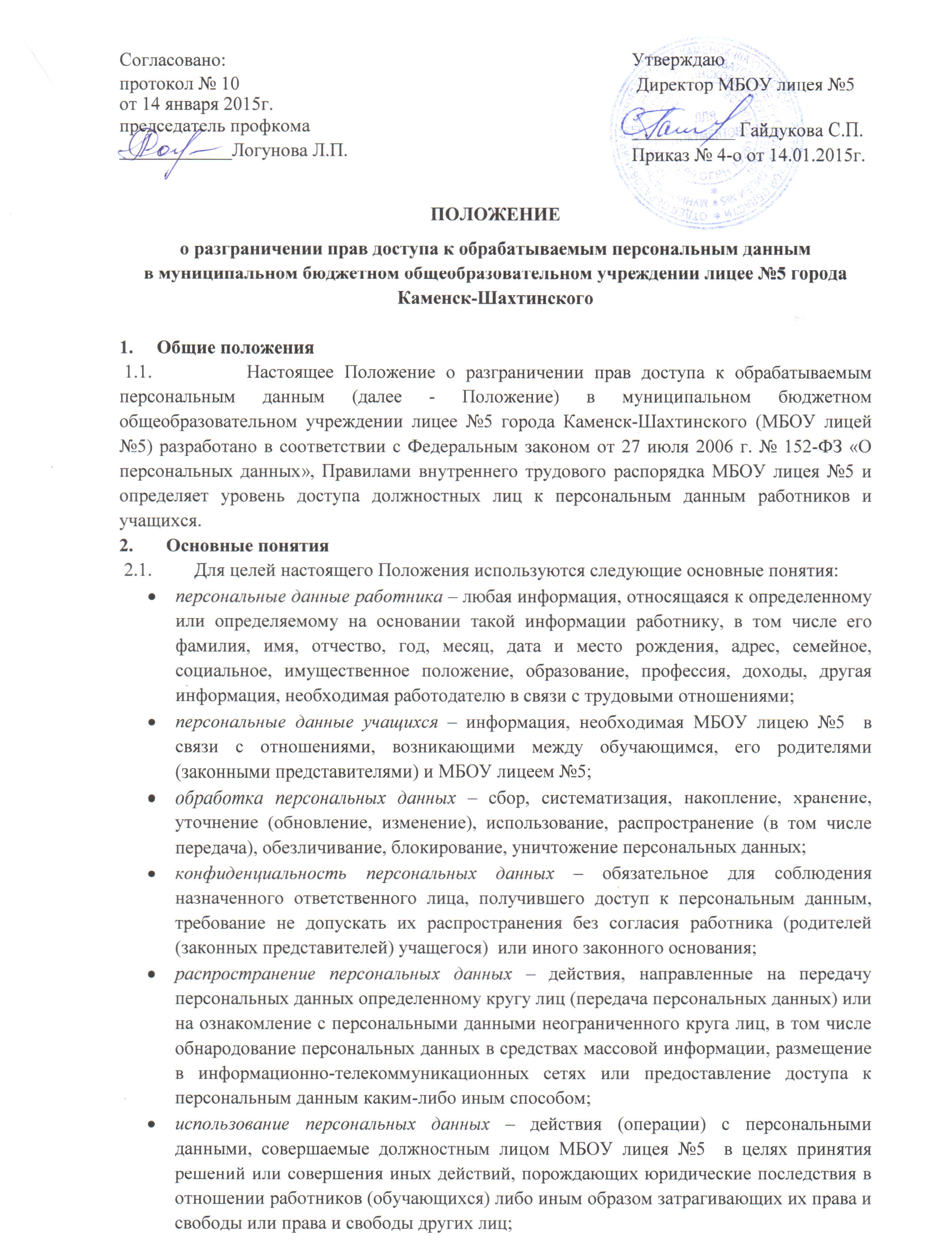 блокирование персональных данных – временное прекращение сбора, систематизации,           накопления, использования, распространения персональных данных, в том числе их                передачи;уничтожение персональных данных – действия, в результате которых невозможно восстановить содержание персональных данных в информационной системе персональных данных или в результате которых уничтожаются материальные носители персональных данных;обезличивание персональных данных – действия, в результате которых невозможно определить принадлежность персональных данных конкретному работнику (обучающемуся);информация - сведения (сообщения, данные) независимо от формы их представления.3.       Разграничение прав доступа при автоматизированной обработке информации3.1. Разграничение прав осуществляется на основании Отчета по результатам проведения внутренней проверки, а так же исходя из характера и режима обработки персональных данных в ИСПДн.3.2.Список групп должностных лиц ответственных за обработку персональных данных в информационных системах персональных данных, а так же их уровень прав доступа в ИСПДн представлен в таблице № 1. Таблица № 1Список групп должностных лицответственных за обработку персональных данных4.       Разграничение прав доступа при неавтоматизированной обработке персональных данных4.1. Разграничение прав осуществляется исходя из характера и режима обработки персональных данных на материальных носителях.4.2.  Список лиц ответственных за неавтоматизированную обработку персональных, а так же их уровень прав доступа к персональным данным представлен в таблице № 2.Таблица № 2Список лиц ответственных за неавтоматизированную обработку персональных данных* Распространение (передача) информации, содержащей персональные данные, может быть осуществлена только с разрешения администрации школы в соответствии с Положением о порядке обработки и защиты персональных данных работников и учащихся МБОУ лицея №5 и в установленном действующим законодательством порядке.Группа	Уровень доступа к ПДн	Разрешенные действияАдминистратор безопасности (первый заместитель директора)	- Обладает правами Администратора ИСПДн.- Обладает полной информацией об ИСПДн.- Имеет доступ к средствам защиты информации и протоколирования и к части ключевых элементов ИСПДн.- Имеет право доступа к конфигурированию технических средств сети за исключением контрольных (инспекционных).- сбор- систематизация- накопление- хранение- уточнение- использование- уничтожениеИнженер-электроникОбладает всеми необходимыми атрибутами и правами, обеспечивающими доступ ко всем ПДн.- сбор- систематизация- накопление- хранение- уточнение- использование- уничтожениеГруппа	Уровень доступа к ПДнРазрешенные действияАдминистрация школы- Обладает полной информацией о персональных данных обучающихся и их родителей (законных представителей), работников школы.- Имеет доступ к личным делам обучающихся и работников, информации на материальных носителях, содержащей персональные данные обучающихся, их родителей (законных представителей) и работников школы- сбор и систематизация- накопление и хранение- уточнение (обновление, изменение)- использование- уничтожение- распространение- блокирование- обезличиваниедиспетчер образовательного учреждения- Обладает полной информацией о персональных данных обучающихся и их родителей (законных представителей), работников школы.- Имеет доступ к личным делам обучающихся и работников, информации на материальных носителях, содержащей персональные данные обучающихся, их родителей (законных представителей) и работников школы.	- сбор и систематизация- накопление и хранение- уточнение (обновление, изменение)- использование- уничтожение- распространение- блокирование- обезличиваниесекретарь- Обладает полной информацией о персональных данных обучающихся и их родителей (законных представителей), работников школы.- Имеет доступ к личным делам обучающихся и работников, информации на материальных носителях, содержащей персональные данные обучающихся, их родителей (законных представителей) и работников школы.	- сбор и систематизация- накопление и хранение- уточнение (обновление, изменение)- использование- уничтожение- распространение- блокирование- обезличиваниеПедагог- психолог- Имеет доступ к личным делам обучающихся, информации на материальных носителях, содержащей персональные данные обучающихся, их родителей (законных представителей).- сбор и систематизация- накопление и хранение- уточнение (обновление, изменение)- использованиеКлассные руководители- Имеет доступ к личным делам обучающихся и информации на материальных носителях, содержащей персональные данные обучающихся только своего класса.	- сбор и систематизация- уточнение (обновление, изменение)- использование- уничтожениеПреподаватель-организатор ОБЖ, - Имеет доступ к личным делам обучающихся и информации на материальных носителях, содержащей персональные данные обучающихся допризывного возраста, всех сотрудников МБОУ лицея №5, в том числе военнообязанных- сбор и систематизация- уточнение (обновление, изменение)- использование- уничтожениеПедагоги дополнительного образования- Имеет доступ к информации на материальных носителях (журнал работы объединения в системе дополнительного образования), содержащей персональные данные обучающихся и контактной информации родителей (законных представителей) обучающихся своей группы (кружка, секции), детской общественной организации, органов детского самоуправления- уточнение (обновление, изменение)- использованиеУчителя – предметники.- Имеет доступ к информации на материальных носителях (классный журнал), содержащей персональные данные учащихся и контактной информации родителей учащихся классов, обучающихся предмету учителя.	- использованиеБиблиотекарь	- Имеет доступ к информации на материальных носителях (формуляр читателя библиотеки), содержащей персональные данные учащихся	- использование- хранение